13.11.2019Den laskavosti - návštěva žáků dramatického kroužku ze Základní a Mateřské školy Cihelní, Karviná.Hospitalizované děti zhlédly pásmo básní a příběh O veliké velrybě. Navzájem jsme si předali dárečky a děti s paní učitelkou popřály brzké uzdravení všem nemocným.12.12.2019Vánoční rozjímání s paní knihovnicí z Regionální knihovnyPaní knihovnice provázela děti svým vyprávěním o zvycích a obyčejích patřících nerozlučně k vánočním svátkům. Na závěr jsme si všichni vyrobili papírovou vánoční kometu.11.12.2019Návštěva házenkářů HK Baník Karviná.Mladí házenkáři svou návštěvou, dárečky a reklamními předměty potěšili hospitalizované děti. Setkání natáčela i TV Polar.3.12.2019Vystoupení dětí z MŠ Horymírova, Havířov na Mikulášské besídce a nadílce.Mezi hospitalizované děti zavítali čert, Mikuláš a anděl s bohatou sladkou nadílkou. Sponzorský dar věnovala firma produkující  bonbony Candy Plus z Petřvaldu.13.2.2020Karnevalové veselí se žáky ZUŠ KarvináPaní učitelka výtvarného oboru měla pro děti připraveno tvoření z papíru. Vystřihovaly se masky a škrabošky, které si hospitalizované děti mohly vzít domů.Pro děti připravila : Bc. Petra Hrachovcová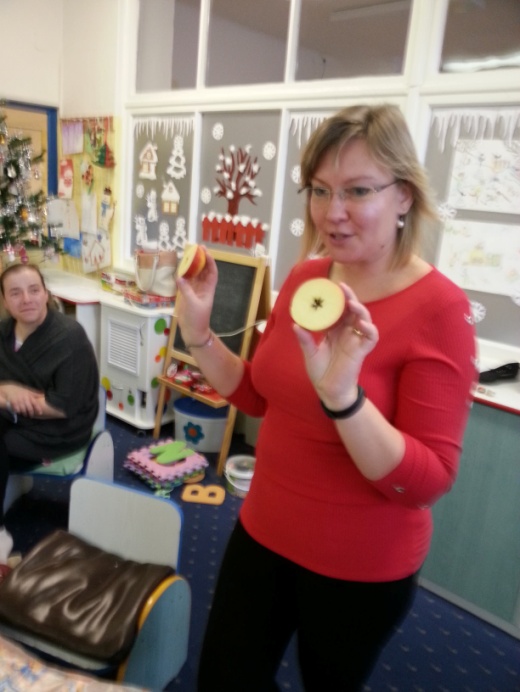 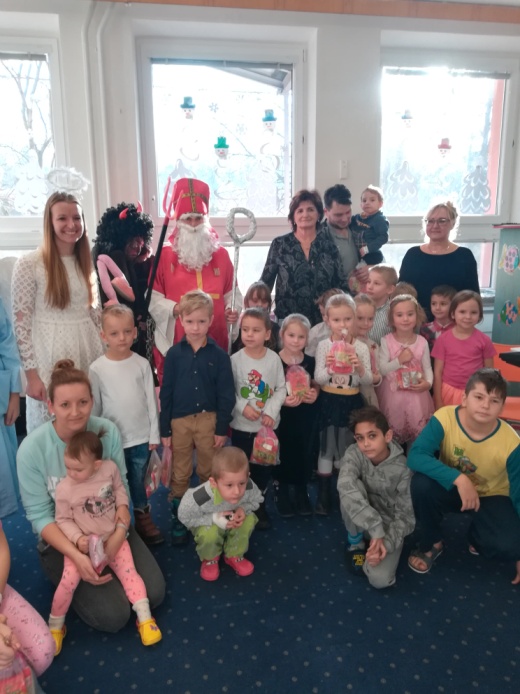 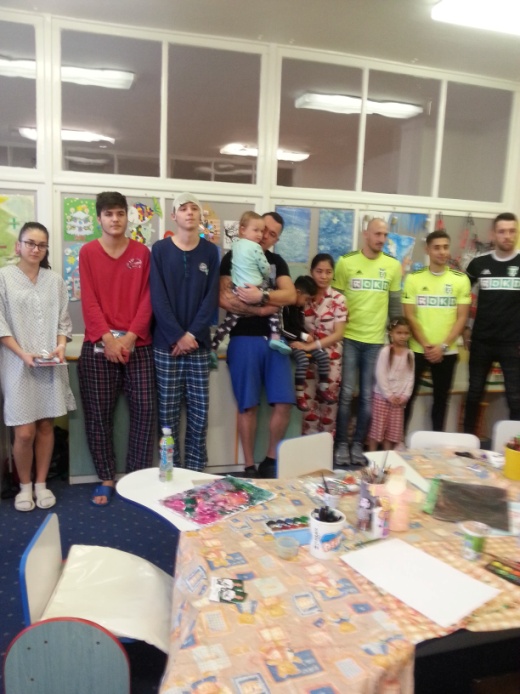 